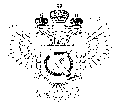 «Федеральная кадастровая палата Федеральной службы государственной регистрации, кадастра и картографии» по Ханты-Мансийскому автономному округу – Югре(Филиал ФГБУ «ФКП Росреестра»по Ханты-Мансийскому автономному округу – Югре)г. Ханты-Мансийск,							                                                                                        Техник отдела                       контроля и анализа деятельностиул. Мира, 27						                                                                                                   Кайгородова  В.Е. 
                                                                                                                                                                                                                                    8(3467)300-444, 
                                                                                                                                                                                                                e-mail: Press@86.kadastr.ru
Пресс-релиз01.01.2018Как подать заявление на осуществление кадастрового учета недвижимости и государственной регистрации праваЖители Ханты-Мансийского автономного округа – Югры могут лично обратиться в Многофункциональный центр, направить заявление заказным письмом по почте или в форме электронного документа через единый портал государственных и муниципальных услуг, официальный сайт Росреестра.Порядок предоставления заявлений в орган регистрации прав утвержден приказом Минэкономразвития России от 26.11.2015 № 883. В соответствии с Порядком заявление об осуществлении государственного кадастрового учета и (или) государственной регистрации прав и прилагаемые к нему документы могут быть предоставлены в орган регистрации прав любым удобным способом:- на бумажном носителе (при личном обращении в офис Многофункционального центра предоставления государственных и муниципальных услуг, либо посредством почтового отправления с объявленной ценностью при его пересылке, описью вложения и уведомления о вручении);	- в форме электронного документа через:• единый портал государственных и муниципальных услуг; • через официальный сайт Росреестра ( www.rosreestr.ru );• веб-сервисы.Подача заявления на бумажном носителе:Заявление о государственном кадастровом учете и (или) государственной регистрации права подписывается только заявителем и может быть представлено в орган регистрации прав через Многофункциональный центр. Прием заявлений о государственном кадастровом учете и (или) государственной регистрации права на объекты, расположенные за пределами Ханты-Мансийского автономного округа – Югры (экстерриториальный принцип приема документов) осуществляется по адресу город Ханты-Мансийск улица Мира дом 27. При личном обращении необходимо предъявить документ, удостоверяющий личность. Если заявление и необходимые документы предоставляет доверенное лицо заявителя, то он также должен предъявить документ, удостоверяющий личность.В случае направления заявления о государственном кадастровом учете и (или) государственной регистрации прав и прилагаемых к нему документов по почте подлинность подписи на заявлении и доверенность, подтверждающая полномочия представителя заявителя, должны быть заверены у нотариуса.Подача заявления в форме электронного документа:Заявление о государственном кадастровом учете и (или) государственной регистрации права подписывается усиленной квалифицированной электронной подписью заявителя. Необходимые документы, направляемые в электронной форме, предоставляются в одном из следующих форматов:- в виде файлов в формате XML-документов, созданных с использованием XML-схем и обеспечивающих считывание и контроль представленных данных;- в виде электронных образов документов в формате PDF._____________________________________________________________________________________При использовании материала просим сообщить о дате и месте публикации на адрес электронной почты Press@86.kadastr.ru или по телефону 8(3467)300-444. Благодарим за сотрудничество.